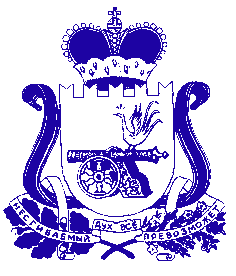 СОВЕТ ДЕПУТАТОВ СТУДЕНЕЦКОГО СЕЛЬСКОГО ПОСЕЛЕНИЯ ШУМЯЧСКОГО РАЙОНА  СМОЛЕНСКОЙ  ОБЛАСТИРЕШЕНИЕот  29 октября 2014 года                                                                                      №  17Руководствуясь  положением статьи 59 Налогового кодекса Российской Федерации,  Уставом  Студенецкого сельского поселения Шумячского района Смоленской области Совет депутатов Студенецкого сельского поселения Шумячского района Смоленской области РЕШИЛ:      1. Внести в решение Совет депутатов Студенецкого сельского поселения Шумячского района Смоленской области от 27.02.2013г. №8 « Об   установлении     дополнительных оснований   признания безнадежными к взысканию недоимки и задолженности по пеням и штрафам по земельному налогу и налогу на имущество физических лиц» следующие изменения:1)  пункт  1 дополнить подпунктом 6 следующего содержания:« Наличие задолженности у физических лиц по пеням и штрафам по местным налогам и сборам, образовавшейся по состоянию на 1 января 2011 года, при отсутствии недоимки по местным налогам и сборам.»      2. Настоящее решение вступает в силу со дня его официального опубликования в средстве массовой информации «Информационный вестник Студенецкого сельского поселения».Глава муниципального образованияСтуденецкого сельского поселенияШумячского района Смоленской области                                                Н.М. ПановаО внесении изменений в решение Совет депутатов Студенецкого сельского поселения Шумячского района Смоленской области от 27.02.2013г. №8 « Об   установлении     дополнительных оснований   признания безнадежными к взысканию недоимки и задолженности по пеням и штрафам по земельному налогу и налогу на имущество физических лиц»